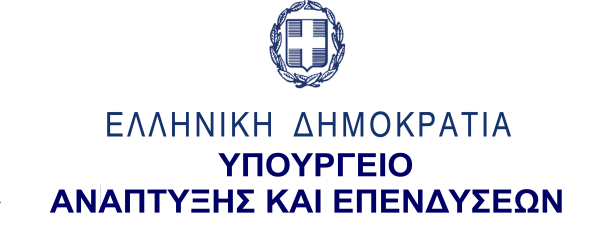 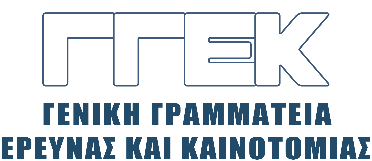 ΔΕΛΤΙΟ ΤΥΠΟΥ       	                                                                                               27.03.2023Συμμετοχή του Γενικού Γραμματέα Έρευνας και Καινοτομίας, κ. Αθανάσιου Κυριαζήστις εορταστικές εκδηλώσεις για την 25η Μαρτίου στην ΚοζάνηΟ Γενικός Γραμματέας Έρευνας και Καινοτομίας, κ. Αθανάσιος Κυριαζής παρευρέθηκε στις εορταστικές εκδηλώσεις για την 25η Μαρτίου στην Κοζάνη, ως εκπρόσωπος της Κυβέρνησης.Ο κ. Κυριαζής στη δήλωσή του τόνισε ότι η 25η  Μαρτίου είναι μια ιστορική μέρα που θα παραμένει για πάντα χαραγμένη στη μνήμη και στην ψυχή των Ελλήνων. Επεσήμανε ότι οι ήρωες του ’21 είχαν ιδανικά που διατρέχουν όλη την ελληνική ιστορία εδώ και 200 χρόνια από την Ελληνική Επανάσταση, η οποία σηματοδότησε την έναρξη των απελευθερωτικών αγώνων σε όλη την Ευρώπη, και πρόσθεσε ότι τα ιδανικά αυτά θα εξακολουθήσουν να μας εμπνέουν και στο μέλλον. Τέλος, ο κ. Κυριαζής ευχήθηκε σε όλους υγεία, ομόνοια και προκοπή. 